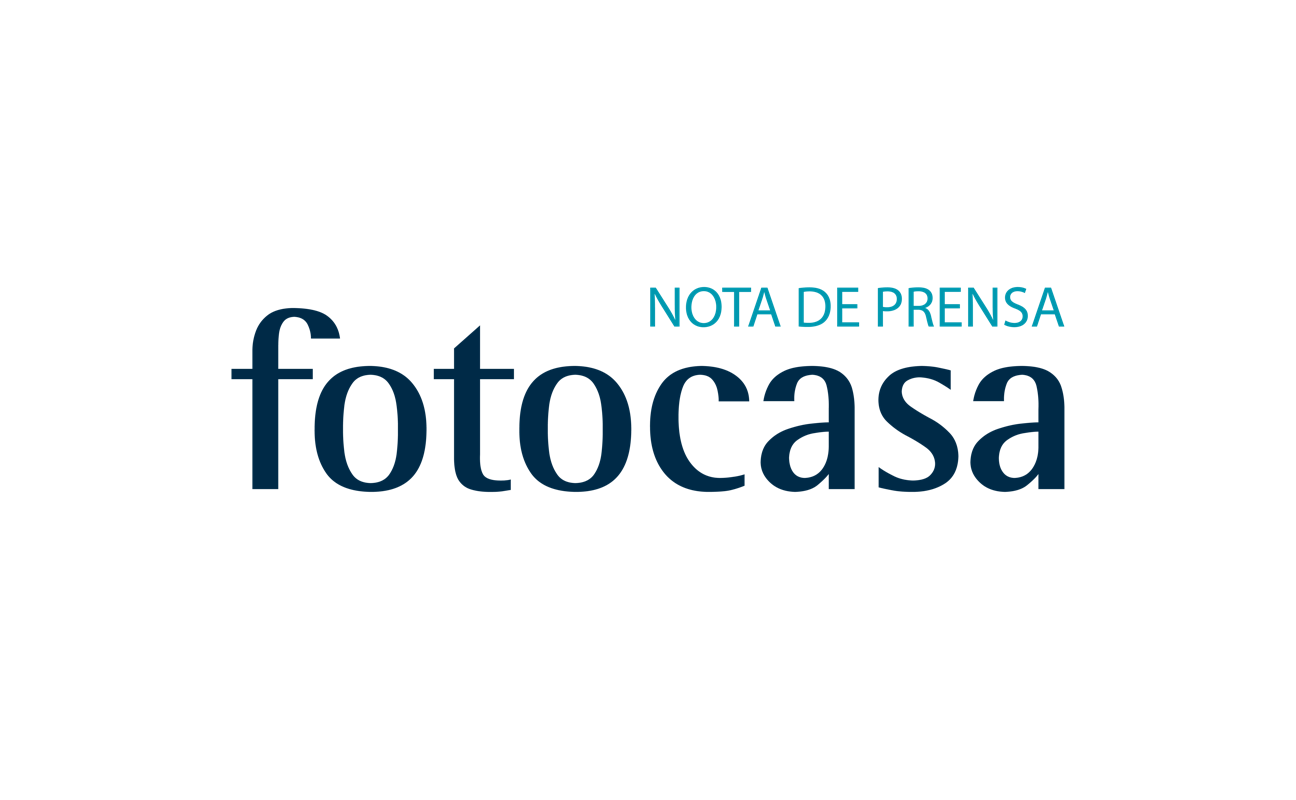 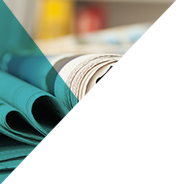 ABRIL: PRECIO DE LA VIVIENDA EN ALQUILEREl precio de la vivienda en alquiler sube un 10,2% interanual en abrilEl precio medio del alquiler en abril se sitúa en 8,04 €/m2 al mes y vuelve a niveles de 2011A nivel mensual, el precio se incrementa un 1,4%El precio sube en 16 comunidades autónomas a nivel mensual e interanualBarcelona es el municipio más caro para alquilar una vivienda en abrilEl distrito más caro de España se encuentra en la ciudad de BarcelonaMadrid, 29 de mayo de 2017El precio medio de la vivienda en alquiler en España se incrementa un 1,4% en abril y se sitúa en 8,04 €/m2 al mes, según los últimos datos del portal inmobiliario fotocasa. Este valor del precio de la vivienda en alquiler, por encima de los 8 €/m2 al mes, nos devuelve a valores de 2011. En los últimos 6 años, el precio del alquiler en España no había alcanzado esta cifra.Sin embargo, el dato más llamativo de este mes de abril es la variación interanual alcanzada, un 10,2%, y es la variación interanual más alta jamás registrada en los 10 años del histórico del Índice Inmobiliario fotocasa. Estamos, por tanto, ante la subida interanual de precio más elevada que se ha detectado hasta la fecha. “La subida del precio del alquiler es generalizada en todo el país, pero los fuertes incrementos que estamos registrando se deben sobre todo a las subidas de Cataluña y Madrid, que según nuestro informe “Radiografía del mercado de la vivienda 2016-2017”, concentran el 43% de toda la actividad relacionada con la demanda de este mercado. Le siguen comunidades con gran tirón turístico como Baleares, Canarias y Comunidad Valenciana”, explica Beatriz Toribio responsable de estudios de fotocasa.En abril de 2017 el precio del alquiler se incrementa en 14 comunidades autónomas a nivel mensual y en 16 a nivel interanual. Desde que alcanzó el precio máximo en mayo de 2007 (10,12 €/m2 al mes) el precio de la vivienda lleva acumulada una caída del -20,6%. En este sentido, 10 comunidades autónomas registran caídas superiores al -20% desde que alcanzasen el precio máximo hace nueve años. Así, Aragón es la comunidad que más ha visto descender el precio del alquiler (-39%), seguida de Castilla-La Mancha (-33,6%), Cantabria (-30,9%), La Rioja (-28,6%), Comunitat Valenciana (-26,7%), Asturias (26,4%), Galicia (25,5%), Murcia (-25,5%), Andalucía (-22,7%) y Navarra (-21,7%).Por Comunidades Autónomas, en el mes de abril se registran 14 incrementos en el precio del alquiler, con subidas que van desde el 2,2% de Murcia al 0,1% de País Vasco.                                Incrementos por CC.AA. en abrilEn el otro extremo, tres comunidades descienden el precio del alquiler en abril. Los descensos van desde el -0,4% de Galicia al -1,2% de Navarra.                     Descensos por CC.AA. en el primer trimestreEn cuanto al ranking de precios, Cataluña desbanca al País Vasco como comunidad más cara para alquilar con 11,96 €/m2 al mes. De hecho, País Vasco pasa a ocupar la tercera posición en el ranking. En segundo lugar se encuentra la Comunidad de Madrid. En el lado opuesto, Extremadura (4,68 €/m2 al mes) y Castilla-La Mancha (4,81 €/m2 al mes) son las dos comunidades con los precios de la vivienda en alquiler más asequibles.Ranking del precio medio de la vivienda en alquiler más caro por CC.AA.Respecto a la evolución por provincias, 36 de ellas registran aumentos del precio del alquiler respecto al mes de marzo, con incrementos que van del 3,6% en Huelva al 0,1% de Burgos. Por el contrario, el precio del alquiler baja en 12 provincias con retrocesos que van desde el -0,1% de Cuenca y Córdoba al -3,2% de Soria. En cuanto a los municipios, la localidad con el precio de alquiler más elevado es Barcelona con 15,14 €/m2 al mes, seguido de Sant Cugat del Vallès (13,61 €/m2 al mes) y Castelldefels (13,58 €/m2 al mes). En el otro extremo, Lucena, en Córdoba es el municipio más barato en abril para alquilar (3,28 €/m2 al mes), seguido de Fuensalida (3,36 €/m2 al mes) y Almendralejo (3,44 €/m2 al mes).Se incrementa el precio en 12 distritos madrileños y seis en BarcelonaDe los 21 distritos madrileños estudiados por fotocasa, en 12 de ellos se registran incrementos en el precio del alquiler. La subida más alta se da en Arganzuela (2,8%), Moratalaz (2,5%), Barajas y Chamartin con un 2,2% respectivamente. En cuanto a los descensos, la caída más notable se da en el distrito de Ciudad Lineal (-1,5%), seguido de Usera (-1,4%) y Chamberí (-1,3%). El distrito de Salamanca continúa siendo el más caro de Madrid, con un precio medio de 16,19 €/m2 y un incremento mensual del 1,4%. El más barato es Villaverde, que tiene un precio medio de 8,68 €/m2 al mes y este mes de abril desciende el precio un -1,5% respecto al mes anterior.De los 10 distritos catalanes estudiados por fotocasa, en seis de ellos se registran incrementos en el precio del alquiler. La subida más alta se da en Sant Andreu (2,0%), Sant Martí (1,9%), y Sarrià-Sant Gervasi (1,5%). En cuanto a los descensos, la caída más notable se da en el distrito de Gracia (-3,2%), seguido de Ciutat Vella (-2,3%) y Horta-Guinardó (-1,1%). El distrito de Sarrià-Sant Gervasi continúa siendo el más caro de Barcelona, con un precio medio de 16,21 €/m2 y un incremento mensual del 1,5%. El más barato es Nou Barris, que tiene un precio medio de 11,03 €/m2 al mes y este mes de abril asciende el precio un 0,4% respecto al mes anterior.Sobre fotocasaPortal inmobiliario que dispone de la mayor oferta del mercado, tanto inmuebles de segunda mano como promociones de obra nueva y alquiler. Cada mes genera un tráfico de 19 millones de visitas al mes (62% a través de dispositivos móviles) y 650 millones de páginas vistas y cada día la visitan un promedio de 493.000 usuarios únicos. Mensualmente elabora el índice inmobiliario fotocasa, un informe de referencia sobre la evolución del precio medio de la vivienda en España, tanto en venta como en alquiler. Fotocasa pertenece a Schibsted Spain, la compañía de anuncios clasificados y de ofertas de empleo más grande y diversificada del país. Además de gestionar el portal inmobiliario fotocasa, cuenta con los siguientes portales de referencia: vibbo, infojobs.net, habitaclia, coches.net, motos.net y milanuncios. Schibsted Spain forma parte del grupo internacional de origen noruego Schibsted Media Group, que está presente en más de 30 países y cuenta con 6.800 empleados. Más información en la web de Schibsted Media Group.Departamento de Comunicación de fotocasaAnaïs López
Tlf.: 93 576 56 79 
Móvil: 620 66 29 26
comunicacion@fotocasa.es 
http://prensa.fotocasa.es 
twitter: @fotocasaCC.AA.Abril 2017(€/m²)Región de Murcia2,2 %Castilla y León2,0 %La Rioja1,4 %Asturias1,3 %Madrid1,3 %Extremadura1,2 %Canarias1,2 %Comunitat Valenciana1,1 %Andalucía1,0 %Cataluña0,9 %Baleares0,9 %Castilla-La Mancha0,9 %Cantabria0,7 %País Vasco0,1 %CC.AA.Marzo 2017(€/m²)Navarra-0,1 %Aragón-0,3 %País Vasco-0,3 %